Katecheza 36Temat: WIELKANOC – NIEDZIELA ZMARTWYCHWSTANIA PAŃSKIEGOPoznasz: -wydarzenie zmartwychwstania na podstawie Ewangelii- symbole wielkanocne i ich znaczenieJEZUS ZMARTWYCHWSTAŁPrzeczytaj tekst z Ewangelii św. Łukasza„W pierwszy dzień tygodnia [niewiasty] poszły skoro świt do grobu, niosąc przygotowane wonności. Kamień od grobu zastały odsunięty. 
A skoro weszły, nie znalazły ciała Pana Jezusa. Gdy wobec tego były bezradne, nagle stanęło przed nimi dwóch mężczyzn w lśniących szatach. Przestraszone, pochyliły twarze ku ziemi, lecz tamci rzekli do nich: «Dlaczego szukacie żyjącego wśród umarłych? Nie ma Go tutaj; zmartwychwstał. Przypomnijcie sobie, jak wam mówił, będąc jeszcze w Galilei: Syn Człowieczy musi być wydany w ręce grzeszników
 i ukrzyżowany, lecz trzeciego dnia zmartwychwstanie». Wtedy przypomniały sobie Jego słowa i wróciły od grobu, oznajmiły to wszystko Jedenastu 
i wszystkim pozostałym”.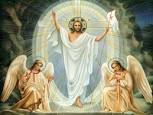 Odpowiedz na pytania:– Dlaczego kobiety poszły do grobu? – Kogo spotkały przy grobie?  – Dlaczego kobiety uwierzyły, że Jezus zmartwychwstał? – Komu powiedziały o zmartwychwstaniu Jezusa?Pan Jezus po swoim zmartwychwstaniu ukazał się swoim uczniom. Tym, którym było trudno uwierzyć, pokazał ręce i bok. Apostołowie byli bardzo szczęśliwi, widząc Jezusa żyjącego. Pan Jezus obiecał swoim uczniom, że każdy, kto w Niego wierzy, będzie żył wiecznie.Symbole zmartwychwstałego Jezusa w kościele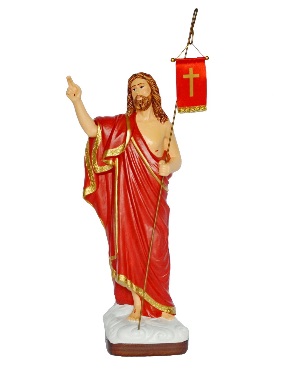 - figurka zmartwychwstałego -  Figura Pana Jezusa trzymającego w ręku chorągiew oznacza, że zwyciężył śmierć -  czerwona stuła na krzyżu - Stułę noszą tylko księża. Stuła zawieszona na krzyżu oznacza, że Jezus jest pierwszym
 i najważniejszym kapłanem 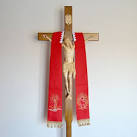 - paschał przy ołtarzu - symbol Jezusa zmartwychwstałego 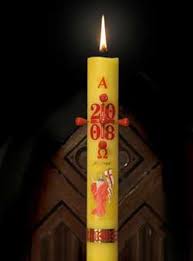 Niedziela to Pamiątka ZmartwychwstaniaPrawie dwa tysiące lat temu Jezus powstał z grobu. W sposób szczególny to wydarzenie przeżywamy w Święta Zmartwychwstania, w Wielkanoc. Pamiątką zmartwychwstania Jezusa jest również każda niedziela.Wykonaj ćwiczenia z tej katechezy. Możesz skorzystać z tych stron:https://puzzlefactory.pl/pl/puzzle/graj/wielkanoc/111612-wielkanochttps://puzzlefactory.pl/pl/puzzle/graj/wielkanoc/111612-wielkanochttp://www.supercoloring.com/pl/kolorowanki/zmartwychwstanie-jezusaZaśpiewaj i wyraź radość z tego, że Jezus żyje. - „Jezus Chrystus przyszedł na Ziemię” https://www.youtube.com/watch?v=85EGUFcQ-qI